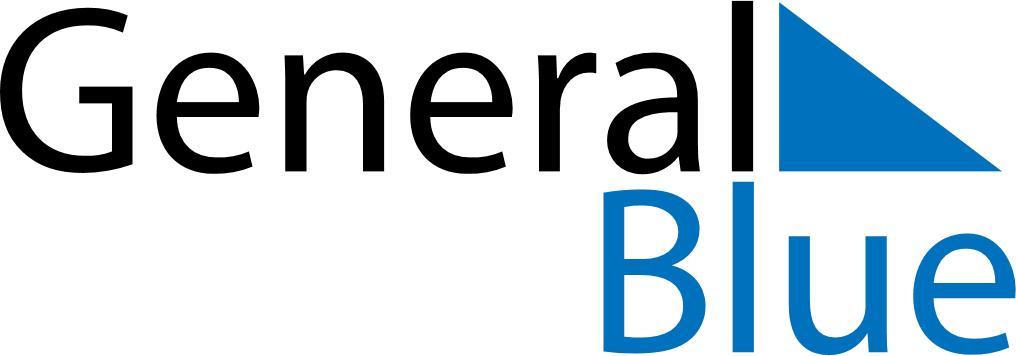 January 2024January 2024January 2024January 2024January 2024January 2024Pelkosenniemi, Lapland, FinlandPelkosenniemi, Lapland, FinlandPelkosenniemi, Lapland, FinlandPelkosenniemi, Lapland, FinlandPelkosenniemi, Lapland, FinlandPelkosenniemi, Lapland, FinlandSunday Monday Tuesday Wednesday Thursday Friday Saturday 1 2 3 4 5 6 Sunrise: 11:14 AM Sunset: 1:11 PM Daylight: 1 hour and 56 minutes. Sunrise: 11:11 AM Sunset: 1:15 PM Daylight: 2 hours and 3 minutes. Sunrise: 11:08 AM Sunset: 1:19 PM Daylight: 2 hours and 10 minutes. Sunrise: 11:05 AM Sunset: 1:23 PM Daylight: 2 hours and 18 minutes. Sunrise: 11:01 AM Sunset: 1:27 PM Daylight: 2 hours and 25 minutes. Sunrise: 10:58 AM Sunset: 1:32 PM Daylight: 2 hours and 33 minutes. 7 8 9 10 11 12 13 Sunrise: 10:55 AM Sunset: 1:36 PM Daylight: 2 hours and 41 minutes. Sunrise: 10:51 AM Sunset: 1:40 PM Daylight: 2 hours and 49 minutes. Sunrise: 10:48 AM Sunset: 1:45 PM Daylight: 2 hours and 57 minutes. Sunrise: 10:44 AM Sunset: 1:49 PM Daylight: 3 hours and 5 minutes. Sunrise: 10:40 AM Sunset: 1:54 PM Daylight: 3 hours and 13 minutes. Sunrise: 10:37 AM Sunset: 1:58 PM Daylight: 3 hours and 21 minutes. Sunrise: 10:33 AM Sunset: 2:02 PM Daylight: 3 hours and 29 minutes. 14 15 16 17 18 19 20 Sunrise: 10:29 AM Sunset: 2:07 PM Daylight: 3 hours and 37 minutes. Sunrise: 10:26 AM Sunset: 2:11 PM Daylight: 3 hours and 45 minutes. Sunrise: 10:22 AM Sunset: 2:16 PM Daylight: 3 hours and 53 minutes. Sunrise: 10:18 AM Sunset: 2:20 PM Daylight: 4 hours and 2 minutes. Sunrise: 10:14 AM Sunset: 2:25 PM Daylight: 4 hours and 10 minutes. Sunrise: 10:11 AM Sunset: 2:29 PM Daylight: 4 hours and 18 minutes. Sunrise: 10:07 AM Sunset: 2:34 PM Daylight: 4 hours and 26 minutes. 21 22 23 24 25 26 27 Sunrise: 10:03 AM Sunset: 2:38 PM Daylight: 4 hours and 35 minutes. Sunrise: 9:59 AM Sunset: 2:42 PM Daylight: 4 hours and 43 minutes. Sunrise: 9:55 AM Sunset: 2:47 PM Daylight: 4 hours and 51 minutes. Sunrise: 9:51 AM Sunset: 2:51 PM Daylight: 4 hours and 59 minutes. Sunrise: 9:47 AM Sunset: 2:56 PM Daylight: 5 hours and 8 minutes. Sunrise: 9:44 AM Sunset: 3:00 PM Daylight: 5 hours and 16 minutes. Sunrise: 9:40 AM Sunset: 3:04 PM Daylight: 5 hours and 24 minutes. 28 29 30 31 Sunrise: 9:36 AM Sunset: 3:09 PM Daylight: 5 hours and 32 minutes. Sunrise: 9:32 AM Sunset: 3:13 PM Daylight: 5 hours and 40 minutes. Sunrise: 9:28 AM Sunset: 3:17 PM Daylight: 5 hours and 49 minutes. Sunrise: 9:24 AM Sunset: 3:21 PM Daylight: 5 hours and 57 minutes. 